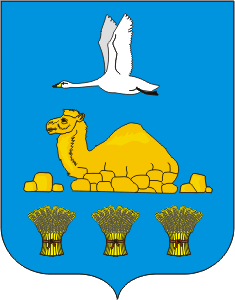    Муниципальное Бюджетное Учреждение          Дополнительного Образования   «Детско-Юношеская Спортивная Школа»          462740, РФ, Оренбургская область,           Светлинский район, п. Светлый,                  ул. Промышленная, д. 9                  тел.: +7 (35366) 2-17-09                       ИНН 5644004042             e-mail: sv.dyussh@yandex.ru            «__» _________ 20___ г. № _____                На № _______от _________ПОЛОЖЕНИЕ О проведении Первенства МБУ ДО «ДЮСШ» по легкой атлетике в закрытых помещениях среди детей и подростков ( 5-8 классы).Цели и задачи:Привлечения детей к систематическим занятиям спортом;Популяризации легкой атлетики.Место и время проведения:Соревнования проводятся 9 января 2018г., по адресу п. Светлый, ул. Мира-11, ФОК « Старт»Регистрация участников с 10-00 до 11:00ч часов, начало соревнований в 11:00 часов.Участники соревнованийК участию в соревнованиях по легкой атлетике допускаются обучающиеся общеобразовательных учреждений, прошедших медицинскую комиссию и отмеченные в заявке. Подтверждение об участии подаются не позднее 8 января 2018 годана электронный адрес sv.dyussh@yandex.ru или  по телефону      2-14-11,  2-17-09.Руководство проведением соревнований:Общее руководство подготовкой и проведением соревнований осуществляет МБУ ДО «ДЮСШ». 5.Программа соревнований:Соревнования по легкой атлетике проводятся в двух возрастных категориях : 5-8 классы  Бег 30м - .5 дев., 5 мал.; Прыжки в длину с места 3 дев и 3 мал.   400м 3 дев и 3 мал.Встречная эстафета 4х 30, комбинированная ( 2 мал. 2 дев.) не зависимо от возраста.6.Награждение:Победители и призеры награждаются   медалями  и грамотами   соответствующих степеней.Данное положение является официальным вызовом на соревнования.УтверждаюДиректор  МБУ ДО ДЮСШ_____________ Жуматаев Е.А.«__» ____________________2017 г.